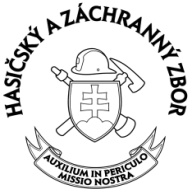 OKRESNÉ RIADITEĽSTVOHASIČSKÉHO A ZÁCHRANNÉHO ZBORU VO SVIDNÍKU čat. Nebiljaka 1, 089 01 Svidník-----------------------------------------------------------------------------------------------------------------------------------									 •					•							   	Podľa rozdeľovníka							•					•VecVyhlásenie času zvýšeného nebezpečenstva vzniku požiaruOkresné riaditeľstvo Hasičského a záchraného zboru  vo Svidníku v súlade  s § 4 písm. b) a s § 21 písm. a) v nadväznosti na § 21 písm. o) zákona č. 314/2001 Z. z. o ochrane pred požiarmi v znení neskorších predpisov a s § 2 ods. 1 vyhlášky Ministerstva vnútra Slovenskej republiky č. 121/2002 Z. z. o požiarnej prevencii v znení neskorších predpisov V Y H L A S U J EČAS ZVÝŠENÉHO NEBEZPEČENSTVA VZNIKU POŽIARUna lesných pozemkoch a v ich ochrannom pásme (50 m od hranice lesného pozemku)v územnom obvode okresu Svidník a Stropkovodo dňa 20.06.2022, 14.00 hod.  do odvolaniaV čase zvýšeného nebezpečenstva vzniku požiaru je každý povinný dodržiavať zásady protipožiarnej bezpečnosti.Fyzickým osobám sa podľa § 14 ods. 2  písm. a), b) a c) zákona č. 314/2001 Z. z. o ochrane pred požiarmi v znení neskorších predpisov na lesných pozemkoch a v ich ochrannom pásme          z a k a z u j e  najmä:fajčiť, odhadzovať horiace alebo tlejúce predmety, alebo používať otvorený plameň na miestach so zvýšeným nebezpečenstvom vzniku požiaru,vypaľovať porasty bylín, kríkov, stromov,spaľovať horľavé látky na lesných pozemkoch, pre ktoré je vyhlásený čas zvýšeného nebezpečenstva vzniku požiaru a v ich ochrannom pásme.Vlastníci, správcovia alebo užívatelia lesných pozemkov v súvislosti s ochranou lesa pred požiarom sú podľa § 6b zákona č. 314/2001 Z. z. o ochrane pred požiarmi v znení neskorších predpisov a podľa § 10 vyhlášky Ministerstva vnútra Slovenskej republiky č. 121/2002 Z. z.             o požiarnej prevencii v znení neskorších predpisov p o v i n n í   najmä:zabezpečovať v lesoch a v ich ochrannom pásme hliadkovaciu činnosť; pre osoby vykonávajúce hliadkovaciu činnosť vypracúvať časový harmonogram s určením trasy pochôdzok          a s uvedením konkrétnych časov a miest, kde sa má hliadkovacia služba v danom čase nachádzať; zabezpečiť jej vhodný systém spojenia s ohlasovňou požiarov,zabezpečiť umiestnenie potrebného množstva protipožiarneho náradia na určenom mieste         v závislosti od plochy lesných porastov,udržiavať existujúce prejazdové cesty, zvážnice a zdroje vody v stave, ktorý umožňuje bezproblémový príjazd hasičských jednotiek a ich využitie na účinný zásah,prijímať osobitné opatrenia pre priestory postihnuté kalamitou, zamerané najmä na:urýchlené odstraňovanie dreva a ďalšieho horľavého odpadu z blízkosti objektov,vytváranie rozčleňovacích pásov na zabránenie šírenia požiaru,prednostné zabezpečenie prejazdnosti lesných ciest a zvážnic pre hasičskú techniku,vybaviť prenosnými hasiacimi prístrojmi pracovné stroje, napríklad lesné kolesové traktory, harvestory a iné vozidlá, ktoré sa používajú na spracovanie dreva a zvyškov po ťažbe. Tieto pracovné stroje vybaviť účinným zachytávačom iskier.pplk. PaedDr. Viktor Hriseňko, v.r.  riaditeľOkresného riaditeľstvaHasičského a záchranného zboru vo SvidníkuVáš list číslo/zo dňa       Naše číslo			Vybavuje/linka	 Svidník                                       ORHZ-SK1-211/2022        pplk.Mgr.Kopčová	 20. 06. 2022Váš list číslo/zo dňa       Naše číslo			Vybavuje/linka	 Svidník                                       ORHZ-SK1-211/2022        pplk.Mgr.Kopčová	 20. 06. 2022Váš list číslo/zo dňa       Naše číslo			Vybavuje/linka	 Svidník                                       ORHZ-SK1-211/2022        pplk.Mgr.Kopčová	 20. 06. 2022Váš list číslo/zo dňa       Naše číslo			Vybavuje/linka	 Svidník                                       ORHZ-SK1-211/2022        pplk.Mgr.Kopčová	 20. 06. 2022